Описание изменений (фактических данных) в оценке значений индикаторов развития систем теплоснабжения городского поселения значения с учетом реализации проектов схемы теплоснабженияГлава разработана впервые, в соответствии с требованиями ПП РФ от 22.02.2012 г. №154 «О требованиях к схемам теплоснабжения, порядку их разработки и утверждения» (в редакции ПП РФ от 16.03.2019 г. №276). Смысловая часть отражает основные целевые показатели развития систем централизованного теплоснабжения Локомотивного городского округа.2. Индикаторы развития систем теплоснабжения Локомотивного   городского округа Индикаторы развития систем теплоснабжения Локомотивного городского округа разрабатываются в соответствии пунктом 79 Требований к схемам теплоснабжения и содержат результаты оценки существующих и перспективных значений следующих индикаторов развития систем теплоснабжения, рассчитанных в соответствии с методическими указаниями по разработке схем теплоснабжения, а именно:количество прекращений подачи тепловой энергии, теплоносителя в результате технологических нарушений на тепловых сетях;количество прекращений подачи тепловой энергии, теплоносителя в результате технологических нарушений на источниках тепловой энергии;удельный расход условного топлива на единицу тепловой энергии, отпускаемой с коллекторов источников тепловой энергии;отношение величины технологических потерь тепловой энергии, теплоносителя к материальной характеристике тепловой сети;коэффициент использования установленной тепловой мощности;удельная материальная характеристика тепловых сетей, приведенная к расчетной тепловой нагрузке;доля тепловой энергии, выработанной в комбинированном режиме (как отношение величины тепловой энергии, отпущенной из отборов турбоагрегатов, к общей величине выработанной тепловой энергии в границах городского поселения);удельный расход условного топлива на отпуск электрической энергии;доля отпуска тепловой энергии, осуществляемого потребителям по приборам учета, в общем объеме отпущенной тепловой энергии;средневзвешенный (по материальной характеристике) срок эксплуатации тепловых сетей;отношение материальной характеристики тепловых сетей, реконструированных за год, к общей материальной характеристике тепловых сетей (фактическое значение за отчетный период и прогноз изменения при реализации проектов, указанных в утвержденной схеме теплоснабжения);отношение установленной тепловой мощности оборудования источников тепловой энергии, реконструированного за год, к общей установленной тепловой мощности источников тепловой энергии (фактическое значение за отчетный период и прогноз изменения при реализации проектов, указанных в утвержденной схеме теплоснабжения) (для поселения, городского округа, города федерального значения).Вышеприведенные показатели представлены в таблице 1.	Таблица 1.  Индикаторы развития систем теплоснабжения Локомотивного городского округа (ЛГО)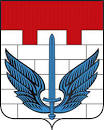 Схема теплоснабжения локомотивный ГОРОДСКОй округ челябинской областина период  ДО 2027 ГОДАОбосновывающие материалыГлава 13индикаторы развития систем теплоснабжения№пп/ЕТО/ Код зоныПоказательЕдиница измерения2022202320242025202620271. Количество прекращений подачи тепловой энергии, теплоносителя в результате технологических нарушений на тепловых сетях в системах централизованного теплоснабжения ЛГОшт/год00000001Котельная  пгт. Локомотивный  шт/год0000002Индивидуальные газовые котельные: гостиница «Люкс», таможня и поисково-спасательная служба, магазин «Пятерочка», автомойка.шт/годИнформация не представленаИнформация не представленаИнформация не представленаИнформация не представленаИнформация не представленаИнформация не представлена2.Количество прекращений подачи тепловой энергии, теплоносителя в результате технологических нарушений на источниках тепловой энергии ЛГО шт/год.00000001Котельная  пгт. Локомотивный  шт/год00000002Индивидуальные газовые котельные: гостиница «Люкс», таможня и поисково-спасательная служба, магазин «Пятерочка», автомойка.шт/годИнформация не представленаИнформация не представленаИнформация не представленаИнформация не представленаИнформация не представленаИнформация не представлена3.Удельный расход условного топлива на единицу тепловой энергии, отпускаемой с коллекторов источников тепловой энергии по системам централизованного теплоснабжения ЛГОкг у.т./Гкал160,5160,5160,5160,5160,5160,401Котельная  пгт. Локомотивный  кг у.т./Гкал160,5160,5160,5160,5160,5160,402Индивидуальные газовые котельные: гостиница «Люкс», таможня и поисково-спасательная служба, магазин «Пятерочка», автомойка.кг у.т./ГкалИнформация не представленаИнформация не представленаИнформация не представленаИнформация не представленаИнформация не представленаИнформация не представлена4.Отношение величины технологических потерь тепловой энергии к материальной характеристике тепловой сети ЛГОГкал/м20,5730,5730,5730,5730,5730,57301Котельная  пгт. Локомотивный  Гкал/м20,5730,5730,5730,5730,5730,57302Индивидуальные газовые котельные: гостиница «Люкс», таможня и поисково-спасательная служба, магазин «Пятерочка», автомойка.Гкал/м2Информация не представленаИнформация не представленаИнформация не представленаИнформация не представленаИнформация не представленаИнформация не представлена5.Отношение величины технологических потерь теплоносителя к материальной характеристике тепловой сети ЛГОм3/м21,5621,5621,5621,5621,5621,56201Котельная  пгт. Локомотивный  м3/м21,5621,5621,5621,5621,5621,56202Индивидуальные газовые котельные: гостиница «Люкс», таможня и поисково-спасательная служба, магазин «Пятерочка», автомойка.м3/м2Информация не представленаИнформация не представленаИнформация не представленаИнформация не представленаИнформация не представленаИнформация не представлена6.Коэффициент использования установленной тепловой мощности источников централизованного теплоснабжения ЛГОо.е.0,89640,89640,89640,89640,89640,896401Котельная  пгт. Локомотивный  о.е.0,89640,89640,89640,89640,89640,896402Индивидуальные газовые котельные: гостиница «Люкс», таможня и поисково-спасательная служба, магазин «Пятерочка», автомойка.о.е.Информация не представленаИнформация не представленаИнформация не представленаИнформация не представленаИнформация не представленаИнформация не представлена7.Удельная материальная характеристика тепловых сетей, приведенная к расчетной тепловой нагрузке ЛГОм2/(Гкал/ч)726,363726,363726,363726,363726,36726,3601Котельная  пгт. Локомотивный  м2/(Гкал/ч)726,363726,363726,363726,363726,36726,3602Индивидуальные газовые котельные: гостиница «Люкс», таможня и поисково-спасательная служба, магазин «Пятерочка», автомойка.м2/(Гкал/ч)Информация не представленаИнформация не представленаИнформация не представленаИнформация не представленаИнформация не представленаИнформация не представлена8.Доля тепловой энергии, выработанной в комбинированном режиме в границах ЛГОо.е.0,00,00,00,00,00,09.Удельный расход условного топлива на отпуск электрической энергии с шин ЛГОкг.у.т./кВт*ч0,00,00,00,00,00,010.Коэффициент использования теплоты топлива (только для источников тепловой энергии, функционирующих в режиме комбинированной выработки электрической и тепловой энергии) ЛГОо.е.0,00,00,00,00,00,011.Доля отпуска тепловой энергии, осуществляемого потребителям по приборам учета, в общем объеме отпущенной тепловой энергии ЛГО%87909293949501Котельная  пгт. Локомотивный  %87909293949502Индивидуальные газовые котельные: гостиница «Люкс», таможня и поисково-спасательная служба, магазин «Пятерочка», автомойка.%Информация не представленаИнформация не представленаИнформация не представленаИнформация не представленаИнформация не представленаИнформация не представлена12.Средневзвешенный (по материальной характеристике) срок эксплуатации тепловых сетей  (для каждой системы теплоснабжения) ЛГОлет.20191817161501Котельная  пгт. Локомотивный  лет.20191817161502Индивидуальные газовые котельные: гостиница «Люкс», таможня и поисково-спасательная служба, магазин «Пятерочка», автомойка.лет.Информация не представленаИнформация не представленаИнформация не представленаИнформация не представленаИнформация не представленаИнформация не представлена13.Отношение материальной характеристики тепловых сетей, реконструированных за год, к общей материальной характеристике тепловых сетей о.е.0,000,000,05830,000,000,0001Котельная  пгт. Локомотивный  о.е.0,000,000,05830,000,000,0002Индивидуальные газовые котельные: гостиница «Люкс», таможня и поисково-спасательная служба, магазин «Пятерочка», автомойка.о.е.Информация не представленаИнформация не представленаИнформация не представленаИнформация не представленаИнформация не представленаИнформация не представлена14.Отношение установленной тепловой мощности оборудования источников тепловой энергии, реконструированного за год, к общей установленной тепловой мощности источников тепловой энергии о.е.0,000,000,000,000,000,3801Котельная  пгт. Локомотивный  о.е.0,000,000,000,000,000,3802Индивидуальные газовые котельные: гостиница «Люкс», таможня и поисково-спасательная служба, магазин «Пятерочка», автомойка.о.е.Информация не представленаИнформация не представленаИнформация не представленаИнформация не представленаИнформация не представленаИнформация не представлена